Po wielu latach przygotowań, na bazie najlepszych światowych rozwiązań e-learningowych, wykorzystując infrastrukturę Politechniki Warszawskiej powstał portal POLinfo.eu, który stawowi rozwinięcie zajęć PW Junior, a którego celem jest zainspirowanie młodzieży do szerszego poznania 
i lepszego zrozumienia przedmiotów ścisłych.POLinfo.eu to przedsięwzięcie unikatowe na skalę światową, które łączy w sobie wiele elementów. Dysponujemy tysiącami materiałów oraz linków do materiałów dotyczących przedmiotów ścisłych, które zostały przygotowane lub zweryfikowane przez ekspertów z wiedzą techniczną i są sukcesywnie umieszczane na portalu. Większość jest dostępna bezpłatnie przez całą dobę na POLinfo.eu. Ponadto bazując na podstawie programowej opracowaliśmy autorskie zajęcia z przedmiotów ścisłych prowadzone przez Internet. Każdemu Juniorowi oferujemy możliwość skorzystania 
z zindywidualizowanego procesu pogłębiania wiedzy, dostosowanego do jego umiejętności 
i zaangażowania. Każdy Junior pracuje w grupie rówieśników o podobnym poziomie wiedzy, może skorzystać 
z ogromnych zasobów materiałów, jak również indywidualnie skonsultować się z prowadzącymi zajęcia. Dzięki Internetowi może korzystać z oferty portalu niezależnie od miejsca, w którym przebywa. 
Te wszystkie czynniki zdecydowanie poprawiają efektywność Jego edukacji. Jednym z celów naszego portalu jest również wspieranie, tak ważnego w dzisiejszych czasach, mądrego 
i bezpiecznego korzystania z Internetu. Chcemy wskazać młodym osobom, gdzie mogą znaleźć sprawdzone i wartościowe informacje, a także uświadomić im, jakie konsekwencje niesie za sobą ich aktywność w sieci.Obecnie trwa rekrutacja na zajęcia przez Internet na rok akademicki 2019/20.Dotychczasowe 7 edycji naszych zajęć na PW pokazało niesamowitą kreatywność i aktywność młodzieży. Jesteśmy pewni, że dzięki pracy zespołowej nasze dzieci w przyszłości stworzą wynalazki, które odniosą światowy sukces. Jednakże POLinfo.eu to przede wszystkim dobra zabawa i nowe doświadczenia. Więcej szczegółów na naszej stronie internetowej: www.polinfo.eu Pomagamy rozwijać potencjał Juniorów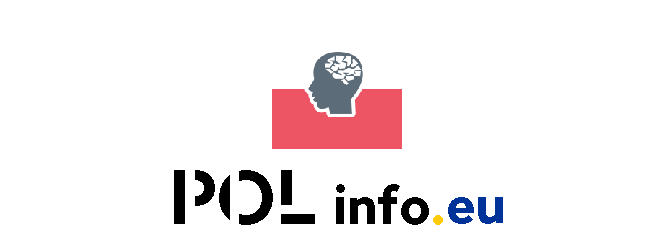 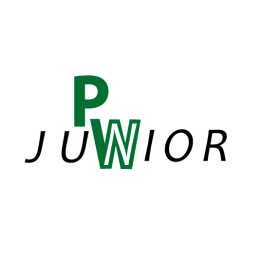 